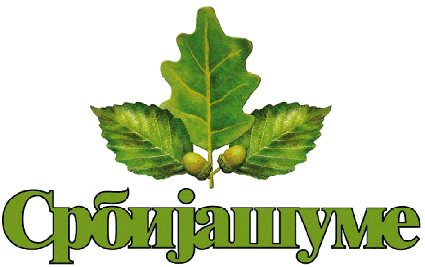 ЈП „Србијашуме“ БеоградБулевар Михајла Пупина 113 ШГ „Тимочке шуме“Бољевацул.Драгише Петровића 5Тел/факс: 030/463-441web: www.srbijasume.rsБрој јавне набавке: 55/2020-3Датум: 19.03.2020.год.КОНКУРСНА ДОКУМЕНТАЦИЈА– за јавну набавку добара – Набавка резервних делова за моторне уређаје
 за ШГ „Тимочке шуме“Бољевац за 2020. год.у отвореном поступкуРок за достављање понудe је до 20.04.2020.године  до 08.45 часова. Понуде доставити на адресу:ЈП„Србијашуме“ ШГ„Тимочке шуме“, 19370 Бољевац,  Драгише Петровића бр. 5.Јавно отварање понудe обавиће се  20.04.2020. године, у  09.00 часова,  у просторијама ШГ„Тимочке шуме“, 19370 Бољевац,  Драгише Петровића број 5.март, 2020.године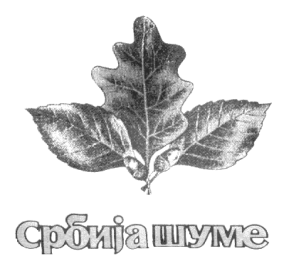 Број јавне набавке: 55/2020КОНКУРСНА  ДОКУМЕНТАЦИЈА(  с  а  д  р  ж  а  ј  )НАРУЧИЛАЦЈП „СРБИЈАШУМЕ“ БЕОГРАДШГ „Тимочке шуме“Бољевац1.Oпшти подаци о јавној набавциНаручилац Јавно предузеће „Србијашуме“, Београд, део предузећа ШГ „Тимочке шуме“ Бољевац, ул.Драгише Петровића 5, Бољевац спроводи отворени поступак јавне набавке – набавка резервних делова за моторне уређаје за ШГ „Тимочке шуме“ Бољевац за 2020.год., ради закључења уговора. Евентуалне додатне инфорамције о предметној јавној набавци могу се добити писменим путем на  факса 030/463-442 , контакт особа: Александра Блажаревић: ablazarevic@gmail.com и  лице задужено за техничке спецификације Бранковић Десимир.Радно време: Понедељак – петак, од 07:00 до 15:00 часова. 
Подаци о предмету јавне набавке
Предметна јавна набавка се спроводи у отвореном поступку у складу са Законом и подзаконским актима којима се уређују јавне набавке Предмет јавне набавке је набавка РЕЗЕРВНИХ ДЕЛОВА ЗА МОТОРНЕ УРЕЂАЈЕ за ШГ „Тимочке шуме"Бољевац за 2020. год ., који се налази под редним бројем 1.1.268  ,под ознаком 34000000 и називом „ Опрема и помоћни производи за превоз “ из општег речника набавке .Набавка је обликована у 2 (две) партије:Упутство понуђачима како да сачине понудуСадржај упутстваПодаци о језику на којем понуда мора бити састављена, а уколико је дозвољена могућност да се понуде,  у  целини или делимично , дају на страном језику, назнака на ком страном језику, као и који део понуде може бити на страном језику;Начин подношења понуде;Обавештење о могућности да понуђач може да поднесе понуду за једну или више партија и упутство о начину на који понуда треба да буде поднета, уколико је предмет јавне набавке обликован у више партија;Обавештење о могућности подношењa понуде са варијантама, уколико је подношење такве понуде дозвољено;Начин измене, допуне и опозива понуде у смислу члана 87. став 6. Закона;Обавештење да понуђач који је самостално поднео понуду не може истовремено да учествује у заједничкој понуди или као подизвођач, нити да учествује у више заједничких понуда;Захтев да понуђач, уколико ангажује подизвођача, наведе у својој понуди податке о подизвођачу, проценат укупне вредности набавке који ће поверити подизвођачу и део предмета набавке који ће извршити преко подизвођача, као и правила поступања наручиоца у случају да се определио да искористи могућност да доспела потраживања преносе директно подизвођачу за део набавке који се извршава преко тог подизвођача;Обавештење о томе да је саставни део заједничке понуде споразум којим се понуђачи из групе међусобно и према наручиоцу обавезују на извршење јавне набавке, као и податке о обавезној садржини тог споразума;Захтеве у погледу траженог начина и услова плаћања, гарантног рока, као и евентуалних других околности од којих зависи прихватљивост понуде;Валута и начин на који мора бити наведена и изражена цена у понуди;Подаци о врсти, садржини, начину подношења, висини и роковима обезбеђења финансијског испуњења обавеза понуђача;Дефинисање посебних захтева, уколико исти постоје, у погледу заштите поверљивости података које наручилац ставља понуђачима на располагање, укључујући и њихове подизвођаче;Обавештење о начину преузимања техничке документације и планова, односно појединих њених делова, ако због обима и техничких разлога исту није могуће објавити;Обавештење да понуђач може у писаном облику тражити додатне информације или појашњења у вези са припремањем понуде, као и да може да укаже наручиоцу и на евентуално уочене недостатке и неправилности у конкурсној документацији, уз напомену да се комуникација у поступку јавне набавке врши на начин одређен чланом 20. Закона;Обавештење о начину на који се могу захтевати додатна објашњења од понуђача после отварања понуда и вршити контрола код понуђача односно његовог подизвођача;Обавештење да накнаду за коришћење патената, као и одговорност за повреду заштићених права интелектуалне својине трећих лица сноси понуђач;Обавештење о роковима и начину подношења захтева за заштиту права, са детаљним упутством о садржини потпуног захтева за заштиту права у складу са чланом 151. став 1. тач. 1)–7) Закона, као и износом таксе из члана 156. став 1. тач. 2), 5) и 6) Закона и детаљним упутством о потврди из члана 151. став 1. тачка 6) Закона којом се потврђује да је уплата таксе извршена, а која се прилаже уз захтев за заштиту права приликом подношења захтева наручиоцу, како би се захтев сматрао потпуним;Упутство садржи инструкције и податке неопходне за припрему понуде у складу са захтевима наручиоца и информације о условима и начину спровођења поступка јавне набавке.Од понуђача се очекује да детаљно размотри ово упутство и све обрасце и спецификације садржане у конкурсној документацији. Понуђачи су дужни да пре предаје своје понуде прегледају сву конкурсну документацију и провере њену исправност, проуче све њене делове и сваки појединачни документ. Подношењем понуде понуђач потврђује да је у потпуности прихватио конкурсну документацију и позив за подношење понуда1.ПОДАЦИ О ЈЕЗИКУ НА КОЈЕМ ПОНУДА МОРА БИТИ САСТАВЉЕНА, А УКОЛИКО ЈЕ ДОЗВОЉЕНА МОГУЋНОСТ ДА СЕ ПОНУДЕ,  У  ЦЕЛИНИ ИЛИ ДЕЛИМИЧНО , ДАЈУ НА СТАРНОМ ЈЕЗИКУ, НАЗНАКА НА КОМ СТРАНОМ ЈЕЗИКУ, КАО И КОЈИ ДЕО ПОНУДЕ МОЖЕ БИТИ НА СТРАНОМ ЈЕЗИКУ1.1.Наручилац ће водити поступак набавке и припремити конкурсну документацију на српском језику. 1.2. Понуда као и целокупна преписка у вези са понудом коју размене понуђач и наручилац мора бити написана на српском језику.1.3. Пратећа документа, проспектни материјали и штампана литература коју обезбеди понуђач могу бити на енглеском језикуи језику земаља региона, под условом да их прати тачан превод релевантних пасуса на српски језик.2.     НАЧИН ПОДНОШЕЊА ПОНУДЕ 2.1. Понуда се доставља у писаном облику на обрасцима које понуђач добија од наручиоца уз позив за подношење понуде или приликом преузимања конкурсне документације. Појединачне обрасце садржане у конкурсној документацији понуђач попуњава хемијском оловком или у куцаној форми читко, јасно и недвосмислено;2.2.Понуда се доставља у оригиналу, оверена печатом, заведена код понуђача и потписана од стране одговорног лица понуђача или лица које има овлашћење да потпише понуду у име понуђача;2.3  Уколико понуђачи подносе заједничку понуду, група понуђача може се определити да обрасце дате у конкурсној документацији потписују и печатом оверавају сви понуђачи изгрупе понуђача или група понуђача може да одреди једног понуђача из групе који ће попунити, потписати и печатом оверити обрасце дате у конкурсној документацији;2.4.Цела понуда мора бити предата без накнадних исправки и без уписивања између редова.Понуда ће се одбити као неприхватљива, уколико буду начињене било какве измене, додаци или брисања у конкурсним документима. Уколико понуђач начини грешку у попуњавању, дужан је да исту избели и правилно попуни, а место начињене грешке парафира и овери печатом;  2.5. Понуђач доставља понуду у једном збирном омоту (коверти), тако да се при отварању може проверити да ли је затворена онако како је била предата;2.6. На збирном омоту или коверти мора бити читко и јасно исписана назнака која је наведена у  позиву за подношење понуде;    2.7.На полеђини омота назначити назив, адресу и телефон понуђача и контакт особу. Понуду доставити на адресу: ЈП ''Србијашуме'', ШГ „Тимочке шуме“ Бољевац, ул. Драгише Петровића бр.5, 19370 Бољевац са назнаком: Понуда зa јавну набавку добара, резервни делови за моторне уређаје за ШГ „Тимочке шуме“ Бољевац, ЈН-55/2020 за партију број..........– НЕ ОТВАРАТИ“;    3.ОБАВЕШТЕЊЕ О МОГУЋНОСТИ ДА ПОНУЂАЧ МОЖЕ ДА ПОДНЕСЕ ПОНУДУ ЗА ЈЕДНУ ИЛИ ВИШЕ ПАРТИЈА И УПУТСТВО О НАЧИНУ НА КОЈИ ПОНУДА ТРЕБА ДА БУДЕ ПОДНЕТА, УКОЛИКО ЈЕ ПРЕДМЕТ ЈАВНЕ НАБАВКЕ ОБЛИКОВАН У ВИШЕ ПАРТИЈА3.1. Понуђач може поднети понуду за једну или више партија;3.2. Уколико понуђач подноси понуду за две или више партија, понуду доставља у једном збирном омоту (коверти).3.3. Понуђач је дужан да у понуди наведе да ли се понуда односи на целокупну набавку или само на одређене партије, како би се омогућило оцењивање за сваку партију посебно.3.4. У овом поступку јавне набавке, предмет јавне набавке је обликован у 2(две) партије.4.ОБАВЕШТЕЊЕ О МОГУЋНОСТИ ПОДНОШЕЊA ПОНУДЕ СА ВАРИЈАНТАМА, УКОЛИКО ЈЕ ПОДНОШЕЊЕ ТАКВЕ ПОНУДЕ ДОЗВОЉЕНО4.1.Алтернативна решења у техничкој документацији, односно понуде са варијантама, нису прихватљиве за наручиоца.5. НАЧИН ИЗМЕНЕ, ДОПУНЕ И ОПОЗИВА ПОНУДЕ 5.1.Понуђач може, до истека рока за подношење понуда, изменити, допунити или опозвати своју понуду.5.2. Понуђач је дужан да јасно назначи који део понуде мења односно која документа накнадно доставља. Измену, допуну или опозив понуде треба доставити на адресу: ЈП ”Србијашуме” ШГ „Тимочке шуме“, Драгише Петровића бр.5,19370 Бољевац, са назнаком:„Измена понуде за јавну набавку резервних делова за моторне уређаје  за ШГ „Тимочке шуме“ Бољевац за 2020.год., бр. 55/2020 за Партију број.......... - „НЕ ОТВАРАТИ” или„Допуна понуде за јавну набавку резервних делова за моторне уређаје за ШГ „Тимочке шуме“ Бољевац за 2020.год., бр. 55/2020 за Партију број.......... - „НЕ ОТВАРАТИ” или„Опозив понуде за јавну набавку резервних делова за моторне уређаје за ШГ „Тимочке шуме“ Бољевац за 2020.год., бр. 55/2020 - за Партију број.......... - „НЕ ОТВАРАТИ” или„Измена и допуна понуде за јавну набавку резервних делова за моторне уређаје за ШГ „Тимочке шуме“ Бољевац за 2020.год., бр.55 /2020 за Партију број.......... - „НЕ ОТВАРАТИ”.На полеђини коверте или на кутији навести назив и адресу понуђача.У случају да понуду подноси група понуђача, на коверти је потребно назначити да се ради о групи понуђача и навести називе и адресу свих учесника у заједничкој понуди.По истеку рока за подношење понуда понуђач не може да повуче нити да мења своју понуду.6. ОБАВЕШТЕЊЕ ДА ПОНУЂАЧ КОЈИ ЈЕ САМОСТАЛНО ПОДНЕО ПОНУДУ НЕ МОЖЕ ИСТОВРЕМЕНО ДА УЧЕСТВУЈЕ У ЗАЈЕДНИЧКОЈ ПОНУДИ ИЛИ КАО ПОДИЗВОЂАЧ 6.1.Понуђач који је самостално поднео понуду не може истовремено да учествује у заједничкој понуди или као подизвођач, нити да учествује у више заједничких понуда;6.2. У обрасцу понуде понуђач је дужан да наведе да ли понуду подноси самостално или као заједничку понуду, или подноси понуду са подизвођачем;6.3. Учешће у више од једне понуде за исти уговор резултираће тиме што ће се такве понуде одбити, као неприхватљиве.7. ЗАХТЕВ ДА ПОНУЂАЧ  У ПОНУДИ НАВЕДЕ ДА ЛИ ЋЕ ИЗВРШЕЊЕ НАБАВКЕ ДЕЛИМИЧНО ПОВЕРИТИ ПОДИЗВОЂАЧУ 7.1. Ако понуђач у понуди наведе да ће делимично извршење набавке поверити подизвођачу, дужан је да наведе називи седиште подизвођача, а уколико уговор између наручиоца и понуђача буде закључен, тај подизвођач ће бити наведен у уговору.7.2. Понуђач је дужан да, уколико ангажује подизвођача, наведе у својој понуди проценат укупне вредности набавке коју ће поверити подизвођачу, део предмета набавке који ће поверити подизвођачу, као и правила поступања наручиоца у случају да се доспела потраживања преносе директно подизвођачу (члан 80. став 1).7.3. Понуђач је дужан да попуни, овери печатом и потпише образац „Подаци о подизвођачу“ из конкурсне документације;7.4. Понуђач у потпуности одговара наручиоцу за извршење уговорене набавке, без обзира на број подизвођача.7.5. Понуђач је дужан да наручиоцу, на његов захтев, омогући приступ код подизвођача ради утврђивања испуњености услова.7.6. Понуђач је дужан да за подизвођаче достави доказе о испуњености услова из члана 75. став 1. тач.1), 2) и  4) Закона о јавним набавкама на начин одређен чланом 77. Закона. Доказе о испуњености осталих услова из члана 76. Закона о јавним набавкама доставља на начин одређен конкурсном документацијом.7.7.  Проценат укупне вредности набавке који ће  понуђач поверити подизвођачу на може бити већи од 50 %.8.ОБАВЕШТЕЊЕ О ТОМЕ ДА ЛИ ЋЕ НАРУЧИЛАЦ  ЗАХТЕВАТИ ОД ГРУПЕ ПОНУЂАЧА ДА ПОДНЕСУ ПРАВНИ АКТ КОЈИМ СЕ ОБАВЕЗУЈУ НА ЗАЈЕДНИЧКО ИЗВРШЕЊЕ НАБАВКЕ 8.1.Уколико понуду подноси група понуђача, у обрасцу понуде треба навести све учеснике у заједничкој понуди;8.2. Саставни део заједничке понуде је споразум којим се понуђачи из групе међусобно и према наручиоцу обавезују на извршење набавке. Споразум садржи следеће податке:1)	члан групе који ће бити носилац посла, односно који ће поднети понуду и који ће заступати групу понуђача пред наручиоцем;2)	опис послова сваког од понуђача из групе понуђача у извршењу уговора8.3. За сваког учесника у заједничкој понуди мора се попунити, печатом оверити и потписати образац „Подаци о понуђачу који је учесник у заједничкој понуди“.8.4. Сваки понуђач из групе понуђача мора да испуни услове из члана 75. Закона о јавним набавкама, став 1. тач.1), 2) и  4), што доказује достављањем доказа из члана 77. Закона. Остале услове из члана 76. овог закона испуњавају заједно. 9. ЗАХТЕВИ У ПОГЛЕДУ ТРАЖЕНОГ НАЧИНА И УСЛОВА ПЛАЋАЊА, ГАРАНТНОГ РОКА  И ДР.9.1. Плаћање се врши уплатом на рачун понуђача;9.2. Рок плаћања рачуна се од дана испостављања рачуна, и то у законском року до 45 дана.10. ВАЛУТА И НАЧИН НА КОЈИ МОРА БИТИ НАВЕДЕНА И ИЗРАЖЕНА ЦЕНА У ПОНУДИ10.1.  Валута понуде је динар (РСД); 10.2.  Цена мора бити исказана у динарима без пореза на додату вредност.10.3.Наручилац може након закључења уговора о јавној набавци  без спровођења поступка јавне набавке повећати обим предмета набавке, с тим да се вредност уговора може повећати максимално до 5% од укупне вредности првобитно закљученог уговора, у складу са чланом 115. Закона о јавним набавкама.11. ПОДАЦИ О ВРСТИ, САДРЖИНИ, НАЧИНУ ПОДНОШЕЊА, ВИСИНИ И РОКОВИМА ФИНАНСИЈСКОГ ОБЕЗБЕЂЕЊА11.1.  У свим поступцима јавних набавки које спроводи Јавно предузеће „Србијашуме“, од свих понуђача се захтева да уз понуду доставе и средство финансијског обезбеђења за озбиљност понуде, а само од изабраног понуђача, приликом потписивања уговора, захтевају се средства финансијског обезбеђења за добро извршење посла.11.2. Понуђач је обавезан да достави средство финансијског обезбеђења (и то меницу, оверену печатом и потписану од стране овлашћеног лица; потврду о регистрацији менице или захтев за регистрацију менице за озбиљност понуде; попуњен, печатом оверен и потписан образац меничног овлашћења и картон депонованих потписа, оверен у банци на дан регистрације меница) за озбиљност понуде, плативу на први позив без приговора, у износу од 10% од вредности понуде без ПДВ-а. Pок важности менице и меничног овлашћења је 63 дана од дана отварања понуда, с тим да евентуални продужетак рока за достављање понуда има за последицу и продужење рока важења менице и меничног овлашћења за исти број дана.11.3.  Гаранцију за озбиљност понуде(меницу) Наручилац (ЈП „Србијашуме“) ће наплатити у целости у случају да понуђач који наступа самостално или са подизвођачима или као овлашћени члан групе понуђача:након истека рока за подношење понуда повуче или мења своју понуду;уколико је његова понуда изабрана као најповољнија благовремено не потпише уговор о јавној набавци;не достави тражена средства финансијског обезбеђења(менице) за добро извршење посла;11.4.  Меница за озбиљност понуде ће бити враћена понуђачу након достављања средстава финансијског обезбеђења за добро извршење посла. 11.5. Меница за добро извршење посла издаје се у висини од 10% од вредности уговора без ПДВ-а и она траје најмање 30 дана дуже од дана истека рока за коначно извршење посла.12. ОБАВЕШТЕЊЕ О НАЧИНУ ОЗНАЧАВАЊА ПОВЕРЉИВИХ ПОДАТАКА У ПОНУДИ  12.1. Информације у вези са проверавањем, објашњењем, мишљењем и упоређивањем понуда, као и препоруке у погледу избора најповољније понуде, неће се достављати понуђачима, као ни једној другој особи која није званично укључена у процес, све док се не објави име изабраног понуђача.12.2. Наручилац се обавезује да чува као поверљиве све податке о понуђачима садржане у конкурсној документацији који су посебним прописом утврђени као поверљиви.12.3. Понуђач је обавезан да у својој понуди назначи који се од достављених документа односи на државну, војну, службену или пословну тајну.12.4. Наручилац је дужан да чува као пословну тајну имена понуђача и подносилаца пријава, као и поднете понуде, односно пријаве, до истека рока предвиђеног за отварање понуда, односно пријава.12.5. Чланови комисије за јавну набавку морају да чувају податке и поступају са документима у складу са степеном поверљивости .12.6. Неће се сматрати поверљивим цена и остали подаци из понуде који су од заначаја за примену елемената критеријума и рангирање понуде. 13. ОБАВЕШТЕЊЕ О НАЧИНУ ОЗНАЧАВАЊА ПОВЕРЉИВИХ ПОДАТАКА У ПОНУДИ  13.1. Код ове набавке сва потребна техничка документација је саставни део конкурсне документације и преузима се са конкурсном документацијом.14. ОБАВЕШТЕЊЕ ДА ПОНУЂАЧ МОЖЕ У ПИСАНОМ ОБЛИКУ ТРАЖИТИ ДОДАТНЕ ИНФОРМАЦИЈЕ ИЛИ ПОЈАШЊЕЊА У ВЕЗИ СА ПРИПРЕМАЊЕМ ПОНУДЕ 14.1. Заинтересовано лице може у писаном облику да тражи од наручиоца додатне информације или објашњења у вези са припремањем понуде, при чему може да укаже наручиоцу и на евентуално уочене недостатке и неправилности у конкурсној документацији, најкасније пет дана пре истека рока за подношење понуде.14.2. Наручилац је дужан да понуђачу достави одговор у писменом облику у року од 3 радна дана од датума пријема захтева понуђача за додатним информацијама или објашњењима. Наручилац је дужан да истовремено исту информацију објави на Порталу јавних набавки и на својој интернет страници. 14.3. Сва комуникација у поступку јавне набавке врши се на начин одређен чланом 20.Закона о јавним набавкама.			15.ОБАВЕШТЕЊЕ О НАЧИНУ НА КОЈИ СЕ МОГУ ЗАХТЕВАТИ ДОДАТНА ОБЈАШЊЕЊА ОД ПОНУЂАЧА ПОСЛЕ ОТВАРАЊА ПОНУДА И ВРШИТИ КОНТРОЛА КОД ПОНУЂАЧА ОДНОСНО ЊЕГОВОГ ПОДИЗВОЂАЧА15.1.  Наручилац може приликом стручне оцене понуда да захтева од понуђача додатна објашњења која ће му помоћи при прегледу, упоређивању и вредновању понуда. Образложење понуђач треба да достави у року од три дана  од дана пријема захтева за појашњење.15.2.  Наручилац може да врши и контролу (увид) код понуђача односно код његовог подизвођача, уз претходно писмено обавештење понуђача о контроли у року од три дана од дана обавештења понуђача.16.ОБАВЕШТЕЊЕ ДА НАКНАДУ ЗА КОРИШЋЕЊЕ ПАТЕНТА, КАО И ОДГОВОРНОСТ ЗА ПОВРЕДУ ЗАШТИЋЕНИХ ПРАВА ИНТЕЛЕКТУАЛНЕ СВОЈИНЕ ТРЕЋИХ ЛИЦА СНОСИ ПОНУЂАЧ16.1. Накнаду за коришћење патената, као и одговорност за повреду заштићених права интелектуалне својине трећих лица, сноси понуђач17. ОБАВЕШТЕЊЕ О РОКОВИМА И НАЧИНУ ПОДНОШЕЊА ЗАХТЕВА ЗА ЗАШТИТУ ПРАВА, СА ДЕТАЉНИМ УПУТСТВОМ О САДРЖИНИ ПОТПУНОГ ЗАХТЕВА ЗА ЗАШТИТУ ПРАВА У СКЛАДУ СА ЧЛАНОМ 151.СТАВ 1.ТАЧ. 1)–7) ЗАКОНА, КАО И ИЗНОСОМ ТАКСЕ ИЗ ЧЛАНА 156. СТАВ 1.ТАЧ. 1)–3) ЗАКОНА И ДЕТАЉНИМ УПУТСТВОМ О ПОТВРДИ ИЗ ЧЛАНА 151. СТАВ 1. ТАЧКА 6) ЗАКОНА КОЈОМ СЕ ПОТВРЂУЈЕ ДА ЈЕ УПЛАТА ТАКСЕ ИЗВРШЕНА, А КОЈА СЕ ПРИЛАЖЕ УЗ ЗАХТЕВ ЗА ЗАШТИТУ ПРАВА ПРИЛИКОМ ПОДНОШЕЊА ЗАХТЕВА НАРУЧИОЦУ, КАКО БИ СЕ ЗАХТЕВ СМАТРАО ПОТПУНИМ17.1. Захтев за заштиту права може да поднесе свако лице које има интерес да закључи уговор о конкретној јавној набавци.17.2. Захтев за заштиту права подноси се наручиоцу, непосредно или поштом препоручено са повратницом. Копија захтева за заштиту права се истовремено доставља Републичкој комисији за заштиту права.17.3. Захтев за заштиту права се може поднети у току целог поступка јавне набавке, против сваке радње наручиоца, осим уколико законом није другачије одређено. О поднетом захтеву за заштиту права наручилац објављује обавештење на Порталу јавних набавки и на својој интернет страници у року од 2 (двa) дана од дана пријема захтева.17.4. Уколико се захтевом за заштиту права оспорава врста поступка, садржина позива за подношење понуда или конкурсне документације, захтев ће се сматрати благовременим уколико је примљен од стране наручиоца најкасније 7 дана пре истека рока за подношење понуда, без обзира на начин достављања и уколико је подносилац захтева у складу са чланом 63. став 2. Закона о јавним набавкама указао наручиоцу на евентуалне недостатке и неправилности, а наручилац исте није отклонио.17.5. После доношења одлуке о додели уговора или одлуке о обустави поступка јавне набавке, рок за подношење захтева за заштиту права је 10 (десет) дана од дана објављивања одлуке на Порталу јавних набавки.17.6. Захтевом за заштиту права не могу се оспоравати радње наручиоца предузете у поступку јавне набавке ако су подносиоцу захтева били или могли бити познати разлози за његово подношење пре истека рока за подношење захтева, а подносилац захтева га није поднео пре истека тог рока.17.7. Подносилац захтева за заштиту права је дужан да на рачун буџета Републике Србије уплати таксу у износу од 120.000,00 динара, уколико се захтев подноси пре отварања понуда и уколико процењена вредност није већа од 120.000.000,00 динара. У случају да се захтев за заштиту права подноси након отварањапонуда, такса износи 120.000,00 динара ако збир процењених вредности свих оспорених партија није већа од 120.000.000,00 динара. Такса износи 0,1 % процењене вредности јавне набавке, односно понуђене цене понуђача којем је додељен уговор, ако се захтев  за заштиту права подноси након отварања понуда  и ако је та вредност већа од 120.000.000,00 динара.	17.8. Уплата таксе врши се на број жиро рачуна: 840-30678845-06, шифра плаћања: 153 или 253, позив на број: број или ознака јавне набавке, сврха: републичка административна такса са назнаком набавке на коју се односи, корисник:Буџет Републике Србије. Детаљније упуство о уплати таксе може се преузети на сајту Републичке комисије:http://www.kjn.gov.rs/sr/uputstvo-o-uplati-republicke-administrativne-takse.html17.9. У случају поднетог захтева за заштиту права наручилац не може донети одлуку о додели уговора и одлуку о обустави поступка, нити може закључити уговор о јавној набавци  пре доношења одлуке о поднетом захтеву за заштиту права. Републичка комисија, на предлог наручиоца, може дозволити наручиоцу да донесе одлуку о додели уговора, одлуку о обустави или да закључи уговор пре доношења одлуке о поднетом захтеву за заштиту права,  када би  задржавање активности наручиоца у поступку јавне набавке односно у извршењу уговора о јавној набавци значајно угрозило интересе  Републике Србије.Напомене:  Ово упутство сачињено је на основу ПРАВИЛНИКА О ОБАВЕЗНИМ ЕЛЕМЕНТИМА КОНКУРСНЕ ДОКУМЕНТАЦИЈЕ У ПОСТУПЦИМА ЈАВНИХ НАБАВКИ И НАЧИНУ ДОКАЗИВАЊА ИСПУЊЕНОСТИ УСЛОВА, који је објављен у „Службеном гласнику РС“, бр. 86 од 14.10.2015. год. Називи свих тачака (17) које су садржане у Упутству понуђачима  преузети су  из члана 9. поменутог Правилника.Упутство понуђачима је саставни део конкурсне документације за јавну набавку добара у отвореном поступку, али се сходно може  применити и  за набавку услуга и радова и у другим врстама поступака јавне набавке.                                                                                                               ЈП „СРБИЈАШУМЕ"
                                                                                                 ШГ" ТИМОЧКЕ ШУМЕ "БОЉЕВАЦОбразац понуде Број јавне набавке:55 /2020Предмет јавне набавке:Набавка резервних делова за моторна возила за ШГ „Тимочке шуме“Бољевац за 2020. годину.Понуда бр. ____________ од ___________ 2020. године;  ПОНУЂАЧ:   _______________________________________________________________________________(a)   КОЈИ НАСТУПА САМОСТАЛНО(б)   КОЈИ НАСТУПА СА ПОДИЗВОЂАЧИМА ______________________________________________________________________________________________________________________________________________________________________________ _______________________________________________________________________________________(в)   КОЈИ НАСТУПА КАО ЧЛАН ГРУПЕ ПОНУЂАЧА, коју чине:___________________________________________________________________________________________________________________________________________________________________________________________________________________________________________________________________(заокружити и навести називе свих подизвођача односно свих учесника у заједничкој понуди )       ЈН 55/2020      OБРАЗАЦ ПОНУДЕ:Kомерцијални услови понуде:-Проценат вредности набавке који ће понуђач поверити подизвођачу:_________________________________________________ (не више од 50%)- Део предмета набавке који ће понуђач поверити подизвођачу:______________________________________________________Рок испоруке: Добра се испоручују сукцесивно, на писани захтев наручиоца – купца где ће се тачно назначити радна јединица или шумска управа) ,у року од 5 (три) дана од дана пријема требовања.-   Рок важења понуде: Важност понуде је 60 (шездесет) дана од дана отварања понуде. У случају истека рока важења понуде, наручилац је дужан да у писаном облику затражи од понуђача продужење рока важења понуде. Понуђач који прихвати захтев за продужење рока важења понуде не може мењати понуду.Рок и начин плаћања: плаћање ће се вршити уплатом на рачун понуђача у року до 45 дана од дана пријема исправног рачуна на архиви ЈП“Србијашуме“ ШГ“Тимочке шуме ,Драгише Петровића 5,19370 Бољевац под условима утврђеним моделом уговора.Валута и начин на који мора да буде наведена и изражена цена у понуди:Понуђена цена, односно укупна вредност добара којa су предмет јавне набавке исказује се у динарима. Понуђена цена је фиксна и мора да садржи све припадајуће трошкове, са посебно израженим порезом на додату вредност. Ако је у понуди исказана неуобичајено ниска цена, наручилац ће поступити у складу са чланом 92. Закона.             -     Гарантни рок минимум 6 месеци .........................             -     Погодности које нуди понуђач: .................................................................................................................................Наручилац може, у складу са чланом 115. Закона, након закључења уговора о јавној набавци без спровођења поступка јавне набавке повећати обим предмета набавке, с тим да се вредност уговора може повећати максимално до 5% од укупне вредности првобитно закљученог уговора. У случају повећања вредности уговора, наручилац ће поступити у складу са чланом 115. став 5. Закона.Купац задржава право да не повуче укупно уговорену количину робе у зависности од стварних потреба и/или наступања оправданих околности , као и да услед измењених или непредвиђених околности замени уговорена добра са сродним/сличним добрима под условом да се целокупна уговорена вредност не мења.             НАПОМЕНА: Kуповина резервних делова обухвата  испоруку на адресе крајњих корисника о трошку Продавца. Печат                               ПОТПИС ОВЛАШЋЕНОГ ЛИЦА............................................................Број јавне набавке: 55/2020СПОРАЗУМ КОЈИМ СЕ ПОНУЂАЧИ ИЗ ГРУПЕ ПОНУЂАЧА МЕЂУСОБНО И ПРЕМА НАРУЧИОЦУ ОБАВЕЗУЈУ НА ИЗВРШЕЊЕ ЈАВНЕ НАБАВКЕПонуђачи:1.______________________________________________________                  2.______________________________________________________                  3.______________________________________________________ (у даљем тексту Група понуђача), који су поднели заједничку понуду бр.______ од____________ за јавну набавку резервних делова за моторне уређаје за ШГ „Тимочке шуме“Бољевац за 2020. годину, у циљу извршења Јавне набавке међусобно и према Јавном предузећу „Србијашуме“, Београд, ШГ „Тимочке шуме“Бољевац (у даљем тексту Наручилац) се обавезују, како следи:Члан 1.Понуђач из Групе понуђача:_______________________________________________________________,ће бити носилац посла који је предмет Јавне набавке, односно који ће поднети понуду и који ће заступати Групу понуђача пред Наручиоцем.Члан 2.Понуђач из Групе понуђача:_______________________________________________________________,ће у име Групе понуђача са Наручиоцем потписати уговор о Јавној набавци.Члан 3.Понуђач из Групе понуђача:________________________________________________________________,ће у име Групе понуђача Наручиоцу, а на име испуњења обавеза групе понуђача у поступку Јавне набавке, као и испуњења уговорених обавеза, групе понуђача дати средства финансијског обезбеђења која су предвиђена конкурсном документацијом.Члан 4.Понуђач из Групе понуђача:________________________________________________________________,ће у име Групе понуђача Наручиоцу издати рачун на начин предвиђен уговором.Члан 5.Понуђач из Групе понуђача:________________________________________________________________,ће у име Групе понуђача Наручиоцу дати број рачуна на који ће Наручилац извршити плаћање.Члан 6.Понуђачи из Групе понуђача ће, у циљу извршења уговора, остале уговорене обавезе извршити на следећи начин: (мора се навести  тачна садржина, опис посла и проценат од укупне вредности набавке  који ће извршити сваки понуђач из Групе понуђача)датум: ______________место: _______________М.П. 				потпис овлашћеног лица ___________________М.П. 				потпис овлашћеног лица ___________________М.П.				потпис овлашћеног лица ___________________НАПОМЕНА: Уколико понуђач наступа самостално, образац је неприменљив..Услови за учешће у поступку јавне набавке из члана 75. и 76. Закона о јавним набавкама и упутство како се доказује испуњеност тих условаУ складу са чл.78 Закона о јавним набавкама („Сл.гласник РС” бр.124/12;14/2015; 68/2015), лице уписано у регистар понуђача није дужно да приликом подношења понуде, односно пријаве, доказује испуњеност обавезних услова из чл. 75. став 1. тачка 1. до 3. Закона о јавним набавкама.. Понуђач, који је регистрован при регистру понуђача који води Агенција за привредне регистре, има обавезу да у својој понуди јасно наведе да се налази у регистру понуђача, уколико на тај начин жели да докаже испуњеност услова из чл. 75. став 1. тачка 1. до 3. Закона о јавним набавкама.Обавезни услови које мора да испуни подизвођач и сваки од понуђача из групе понуђачадефинисани су чланом 75. Закона о јавним набавкама. Право на учешће у поступку има подизвођач и  сваки од понуђача из групе понуђача ако:је регистрован код надлежног органа, односно уписан у одговарајући регистар;он и његов законски заступник није осуђиван за неко од кривичних дела као члан организоване криминалне групе, није осуђиван за кривична дела против привреде, кривична дела против животне средине, кривично дело примања или давања мита, кривично дело преваре.је измирио доспеле порезе и друге јавне дажбине у складу са прописима Републике Србије или стране државе када има седиште на њеној територији.Допунске напомене:Докази о испуњености услова из члана 75.ЗЈН могу се достављати у неовереним копијама.У складу са чланом 82. Закона о јавним набавкама, наручилац ће одбити понуду понуђача, уколико поседује доказ да понуђач у претходне 3 године, пре објављивања позива за подношење понуда није испуњавао своје обавезе по ранија закљученим уговорима  о јавним набавкама, који се односе на исти предмет набавке.Ако поднета понуда буде оцењена као прихватљива Наручилац МОЖЕ да захтева од понуђача да у року од пет дана од дана пријема писменог позива представника Наручиоца,достави на увид оригинал или оверену копију доказа (свих или појединих) о испуњеностиуслова из члана 75.ЗЈН став 1.затачке 1), 2) и 4).Уколико понуђач у остављеном року не достави на увид оригинал или оверену копију тражених доказа, његова понуда ће бити одбијена као неприхватљива.Ако понуђач има седиште у другој држави, наручилац може да провери да ли су документикојима понуђач доказује испуњеност тражених услова издати од стране надлежних органа те државе,у складу са чланом 79. став8. ЗЈН.Ако се у држави у којој понуђач има седиште не издају докази из члана 77.ЗЈН, понуђач може уместо доказа, приложити своју писану изјаву дату под кривичном и материјалном одговорношћу,оверену пред судским или управним органом, јавним бележником или другим надлежним органом тедржаве. Понуђач није дужан да доставља доказе који су јавно доступни на интернет страницама надлежних органа. Понуђач је дужан да, у том случају, у понуди наведе интернет страницу на којој су тражени подаци јавно доступни (http://www.apr.gov.rs/).Понуђач не мора да достави образац трошкова припреме понуде.Број јавне набавке: 55/2020Назив понуђача: …...............................................................................................................................Седиште (место, улица и број): ..........................................................................................................ИЗЈАВА О УПИСУ У РЕГИСТАР ПОНУЂАЧАПод пуном моралном, кривичном и материјалном одговорношћу, изјављујемо да смо уписани у Регистар понуђача који води Агенција за привредне регистре, што се може видети  на интернет страници ............................................................................................................................................................................................................................................................ ....................................................................................................................................................У …………………………Дана ……………………                                                                         Потпис овлашћеног лица понуђача,					М.П.			…………………………………………Број јавне набавке: 55/2020Назив понуђача: …...............................................................................................................................Седиште (место, улица и број): ..........................................................................................................РЕФЕРЕНТНА ЛИСТА ЗА 2017., 2018. и 2019.годину.								Потпис овлашћеног лица понуђача,					М.П.			…………………………………………ИЗЈАВА О ТЕХНИЧКОЈ ОПРЕМЉЕНОСТИ.................................................... из ........................., ул. ................................................ , као понуђач у поступку јавне набавке број 55/2020, набавка резервних делова за моторне уређаје за ШГ „Тимочке шуме“Бољевац за 2020.годину  који спроводи наручилац Јавно предузеће „Србијашуме“ ШГ ,,Тимочке шуме“ Бољевац, дајем  следећуИ  З  Ј   А  В  У	Под пуном моралном, кривичном и материјалном одговорношћу, изјављујем да располажем довољним техничким капацитетом, односно, располажем - поседујем;............................................................................................................................................................А) За партију 1:
Списак  и локација продајних објеката које обезбеђују наведене резервне делове са адресама и бројем телефона.Б) За партију 2. 
Понуђач мора поседовати  радионички – сервисни простор , возилo/а за рад на терену, сопствена транспортно-сервисна возила за транспорт неисправних возила наручиоца са потребном опремом и алатом за рад на терену, на територији ШГ «Тимочке шуме» Бољевац.								Потпис одговорног лица понуђача,					М.П.			            …………………………………………6. КРИТЕРИЈУМИ ЗА ДОДЕЛУ УГОВОРАНа основу Члана 85. Закона о јавним набавкама Наручилац ће доделити уговор применом критеријума најнижа понуђена цена.За најповољнију понуду код свих партија  биће изабрана она понуда која нуди најнижу цену, и која је прихватљиваУколико две или више понуда које су прихватљиве и имају једнаке понуђене цене које су ниже од понуђених цена осталих понуђача, избор понуђача којем ће бити додељен уговор ће се извршити жребом (извлачењем из „шешира“).Поступак жребања спроводи комисија за јавну набавку, у просторијама наручиоца и у присуству овлашћених представника понуђача.Жреб ће се извршити тако што ће комисија за јавну набавку дати на увид представницима понуђача цедуље са исписаним називима понуђача, пресавити их на начин да не буде видљив текст и ставити их у посуду. Затим ће један од овлашћених представника понуђача из посуде у којој се налазе цедуље са исписаним називима понуђача, насумице извући једну цедуљу и понуђач који је назначен на истој ће бити тај којем ће бити додељен уговор о јавној набавци. О поступку избора понуђача којем ће се доделити уговор путем жреба, водиће се записник који ће потписати Комисија за јавну набавку и присутни овлашћени представници понуђача.Ако се ниједан од позваних понуђача за одређену партију не одазове на писмени позив наручиоца и не присуствује заказаном жребању из посуде у које се налазе цедуље са исписаним називима понуђача председник комисије или заменик председника насумице ће извући једну цедуљу и понуђач који је назаначен на истој ће бити тај којем ће бити додељен уговор о јавној набавци.У поступку избора понуђача којем ће се доделити уговор  путем жреба у случају када не присуствује ниједан од позваних понуђача водиће се записник који ће потписати комисија за јавну набавку.6. Модел уговораМодел уговора Понуђач мора да попуни, овери печатом и потпише на одговарајућем месту, чиме потврђује да прихвата елементе модела уговора, односно да прихвата да закључи уговор у свему како модел гласи.Уколико понуђач наступа са подизвођачем, у моделу уговора навести називе свих подизвођача. Уколико понуду подноси група понуђача, у моделу уговора навести називе сваког од понуђача из групе.УГОВОР О КУПОПРОДАЈИ  55/2020-__Резервни делови за моторне уређаје за ШГ „Тимочке шуме“Бољевац за 2020. год.Партија 1- Резерви делови за Ладе Ниве 1,7Закључен између следећих уговорних страна:Јавно предузеће “СРБИЈАШУМЕ”, Београд, Булевар Михајла Пупина 113,Шумско газдинство “Тимочке шуме”,Бољевац , Ул. Драгише Петровића 5, које заступа директор Зоран Величковић, дипл.инж.шумтел: 030/463-441; факс: 030/463-442,матични број: 07754183, ПИБ: 100002820, шифра делатности: 02.10,Т.Р: 160-333749-63 Банка интеса 
     у даљем тексту:	КУПАЦ ................................................. ,са седиштем...................................,
улица ..................................... и место.....................................,кога заступа директор ,..................................................тел:............................ ,факс:..........................................	матични број: ....................... , ПИБ: ................................ ,        Текући рачун:........................................................ 
       у даљем тексту:ПРОДАВАЦЗаједнички назив за потписнике овог Уговора је:УГОВОРНЕ СТРАНЕ
Продавац наступа ........................(самостално,с подизвођечем ,у групи понуђача)Основ уговора:Јавна набавка број 55/2020 од 12.03.2020.г., отворени поступак.Позив објављен  на Порталу јавних набавки 19.03.2020.г.Понуда изабраног понуђача број 55/2020-.../... од ...........2020.г.Одлука о избору најповољније понуде број 55/2020-......  од ................2020.г.ПРЕДМЕТ УГОВОРАЧлан 1.Предмет овог уговора је набавка резервних делова за моторне уређаје  за ШГ „Тимочке шуме“Бољевац:Саставни део овог Уговора је Понуда продавца број 55/2020-..../..... од ......... 2020.годинекоја је достављена по позиву за подношење понуда и прихваћена од стране стручне комисије купца.ЦЕНА
Члан 2.Цене предметних добара утврђене су понудом продавца  број 55/2020-__/__ од _______2020. године из члана 1. овог Уговора  и не могу се мењати за време важења овог уговора.ОБРАЗАЦ СТРУКТУРЕ ЦЕНА ЗА ПАРТИЈУ 1 ЈЕ САСТАВНИ ДЕО ОВОГ УГОВОРА.       1.3. Уговор се закључује у висини процењене вредности јавне набавке која по Плану за 2020.годину која износи: За Партију 1.- 1.280.000,00 динара без ПДВ-а. Како се ради о предмету набавке (добрима)чији обим није могуће прецизно утврдити на годишњем нивоу, Наручилац је унапред одредио вредност уговора, док укупан збир јединичних цена из понуде представља основ за примену критеријума „најнижа понуђена цена“ и служи за вредновање понуда по том основу.         1.4. Јединичне цене су фиксне и непроменљиве до завршетка уговореног посла и исказане су без урачунатог ПДВ-а. У случају потребе купца за резервним деловима  који нису предвиђени у понуди, Продавац ће примењивати цене према свом важећем ценовнику, на дан подношења понуде, а на основу претходне сагласности наручиоца у погледу врсте, количине, квалитета и цене.        1.5. Купац се НЕ обавезује да ће за време трајања уговора наручити све наведене делове, већ ће их наручивати у зависности од обима и врсте конкретних потреба (сукцесивно).                                              Промена уговорене цене могућа је само из објективних разлога, и то:купацц може након закључења уговора о јавној набавци  без спровођења поступка јавне набавке повећати обим предмета набавке, с тим да се вредност уговора може повећати максимално до 5% од укупне вредности првобитно закљученог уговора, у складу са чланом 115. Закона о јавним набавкама.При вршењу продаје резервних делова која нису обухваћена понудом продавца број _________ од _________2020. Године, Продавац је у обавези да достави понуду (предрачун) ради добијања писмене сагласности од стране купца. Купац ће извршити плаћање искључиво на основу претходно достављене понуде која мора одговарати тржишној вредности и бити прихваћена од стране купца. Уколико цене понуђених добара нису у складу са тржишним ценама, продавац је дужан да цене усклади са тржишним. У супротном купац задржава право да не прихвати понуду.Уговор ће се закључити у висини процењене вредности јавне набавке.ПЛАЋАЊЕЧлан 3.Купац се обавезује да ће плаћање робе  по овом уговору извршити у року до 45 (четрдесетпет) дана од дана испостављања рачуна.ФИНАНСИЈСКА ГАРАНЦИЈАЧлан 4.Продавац се обавезује да пре ступања на снагу овог уговора достави купцу финансијску гаранцију за добро извршење посла – соло меницу (бланко потписану и оверену), са захтевом за регистрацију менице, са овлашћењем за употребу исте и копијом картона депонованих потписа, којом обезбеђује испуњење свих својих уговорних обавеза, односно, уредно извршење уговореног посла.Купац има право да активира соло меницу за добро извршење посла у износу од 10% од уговорене вредности добара уколико продавац  у року од 5 (пет) дана по истеку уговореног рока не изврши испоруку, а у складу са уговореним квалитетом и динамиком.Менице се налазе код купца све до испуњења уговорних обавеза продавца, након чега се враћају истом.РОК ИСПОРУКЕ Члан 5.Добра  која су  предмет овог Уговора испоручују се на паритету f-co  ШГ „Тимочке шуме “ РЈ Механизација, Наде Димић бб,19210 Бор или f-co  шумска управа коју одреди купац у налогу (требовању).	 Рок испоруке је током периода трајања уговора, 5(пет) радних дана од дана пријема налога (требовања) од Купца.КВАЛИТЕТ РЕЗЕРВНИХ ДЕЛОВА Члан 6. 
Обавезе Продавца, приликом испоруке добара која су предмет овог уговора, су да:морају бити паковани у оригиналној фабричкој амбалажи;морају бити декларисани;у свему одговарају обележјима наведеним у декларацији произвођача.Квалитет добара која су предмет овог уговора мора у потпуности одговарати важећим законским прописима и стандардима Републике Србије за ту врсту добара-	Гарантни рок за резервне делове: Гаранција за резервне делове (без потрошног материјала) је идентична по садржини, гарантним условима и гарантном року из гаранције произвођача, с тим да гарантни рок почиње да тече почев од дана пријема предметних добара.Замена добара неодговарајућег квалитета добрима захтеваног квалитета врши се у целости на терет ПРОДАВЦА.Квантитативни пријем робе, врши се на уговореном месту испоруке. Евентуалне рекламације од стране КУПЦА на количине и квалитет испоручене робе морају бити сачињене у писаној форми и достављене ПРОДАВЦУ у року од 48 (четрдесетосам) часова од часа пријема робе.Уколико било која испорука не задовољи квалитет и уговорену количину, ПРОДАВАЦ је у обавези да је замени исправном у року од 48 (четрдесетосам) часова од дана пријема рекламације.КУПАЦ има право да једнострано раскине овај Уговор ако ПРОДАВАЦ не извршава обавезе на уговорени начин и након рекламације на квалитет и/или квантитет робе која је набављена, о чему ће писмено обавестити ПРОДАВЦА.Члан 7. Уговор се закључује на период од 12 (дванаест) месеци. Уколико пре истека овог периода нису утрошена сва средства наручиоцаза предметна добра по овом уговору, уговор је важећи до утрошка ових средстава.РАСКИД УГОВОРА                                                                               Члан 8.УГОВОРНА СТРАНА незадовољна испуњењем уговорних обавеза друге УГОВОРНЕ СТРАНЕ може захтевати раскид уговора, под условом, да је своје уговорне обавезе у потпуности и благовремено извршила. Раскид овог Уговора се захтева писменим путем, са раскидним роком од 30 (тридесет) дана, с тим да су УГОВОРНЕ СТРАНЕ у обавези да испуњавају своје обавезе до истека рока.Члан 10.На све што није предвиђено овим уговором примењиваће се одговарајуће одредбе Закона о облигационим односима.ЗАВРШНЕ ОДРЕДБЕЧлан 11.УГОВОРНЕ СТРАНЕ су сагласне да се евентуални спорови по овом уговору решавају споразумно, а у случају спора уговарају месну надлежност Привредног суда у Зајечару.Измене и допуне текста овог уговора могуће су само уз пристанак обе УГОВОРНЕ СТРАНЕ који је дат у писаном облику.Овај уговор ступа на снагу даном потписивања од стране обе УГОВОРНЕ СТРАНЕ.Овај уговор сачињен је у 6 (шест) истоветних примерака на српском језику, од којих се продавцу уручују 2 (два) примерка а купцу 4(четири) примерка.Саставни део овог уговора су и његови прилози, како следи:Прилог бр.1 – Понуда број 55/2020__/__ од ____________ 2020. године.УГОВОРНЕ СТРАНЕ:             ПРОДАВАЦ:                                                                                           КУПАЦ:				                                                                                    ЈП „СРБИЈАШУМЕ“ Београд                                                                                                             ШГ “Тимочке шуме“Бољевац                                                                                                                                 Директор,                                                                                                     Величковић Зоран, дипл.инж.шум.Модел уговораУГОВОР О КУПОПРОДАЈИ  55/2020-__Резервни делови за моторне уређаје за ШГ „Тимочке шуме“Бољевац за 2020. год.
Партија 2- Резерви делови за Ладе Ниве 1,7 у гарантном рокуЗакључен између следећих уговорних страна:Јавно предузеће “СРБИЈАШУМЕ”, Београд, Булевар Михајла Пупина 113,Шумско газдинство “Тимочке шуме”,Бољевац , Ул. Драгише Петровића 5, које заступа директор Зоран Величковић, дипл.инж.шумтел: 030/463-441; факс: 030/463-442,матични број: 07754183, ПИБ: 100002820, шифра делатности: 02.10,Т.Р: 160-333749-63 Банка интеса 
     у даљем тексту:НАРУЧИЛАЦ .................................... ,са седиштем...................................,
улица ..................................... и место.....................................,кога заступа директор ,..................................................тел:............................ ,факс:..........................................	матични број: ....................... , ПИБ: ................................ ,        Текући рачун:........................................................ 
       у даљем тексту:ПРОДАВАЦЗаједнички назив за потписнике овог Уговора је:УГОВОРНЕ СТРАНЕ
Продавац наступа ........................(самостално,с подизвођечем ,у групи понуђача)Основ уговора:Јавна набавка број 55/2020 од 12.03.2020.г., отворени поступак.Позив објављен  на Порталу јавних набавки 19.03.2020.г.Понуда изабраног понуђача број 55/2020-...../..... од ...........2020.г.Одлука о избору најповољније понуде број 55/2020 -..../.....  од ................2020.г.1.ПРЕДМЕТ УГОВОРА
Наручилац наручује, а Продавац врши услуге одржавaња (замена делова) ЛАДА НИВА 4X4 - Партија бр.2 за потребе ШГ „Тимочке шуме“ Бољевац, према спецификацији врста возила и вредности услуга датих у понуди. 1.2. Цена замене резервних делова за Партију  бр.2 из тачке 1.1. овог члана износи укупно …….................динара (словима: ….................................................................................. динара) без ПДВ-а, а са ПДВ-ом укупно износи …………......... динара (словима: …………….......................................................................................................................................). ОБРАЗАЦ СТРУКТУРЕ ЦЕНА ЗА ПАРТИЈУ  2  ЈЕ САСТАВНИ ДЕО ОВОГ УГОВОРА.       1.3. Уговор се закључује у висини процењене вредности јавне набавке која по Плану за 2020.годину која износи: За Партију 2.- 250.000,00 динара без ПДВ-а. Како се ради о предмету набавке чији обим није могуће прецизно утврдити на годишњем нивоу, Наручилац је унапред одредио вредност уговора, док укупан збир јединичних цена из понуде представља основ за примену критеријума „најнижа понуђена цена“ и служи за вредновање понуда по том основу.         1.4. Јединичне цене су фиксне и непроменљиве до завршетка уговореног посла и исказане су без урачунатог ПДВ-а. У случају потребе наручиоца за услугама за које није предвиђена позиција у понуди, Продавац ће примењивати цене према свом важећем ценовнику, на дан подношења понуде, а на основу претходне сагласности наручиоца у погледу врсте, количине, квалитета и цене. У цену услуга Продавац је урачунао и одговарајући материјал неопходан за пружање услуга.       1.5. Наручилац се не обавезује да ће за време трајања уговора наручити у понуди све наведене услуге, већ ће их наручивати у зависности од обима и врсте конкретних потреба.                                                       2. РОК И НАЧИН ПЛАЋАЊА2.1. Наручилац се обавезује да плаћање по овом уговору изврши до 45 дана дана од дана испостављања и овере рачуна.3.РОК И МЕСТО ИЗВРШЕЊА УСЛУГЕ3.1. Извршилац се обавезује да стручно и квалитетно изврши уговорену услугу у року  из става 3.2. По пријему возила Наручиоца у складу са достављеном понудом и законским прописима. Извршилац је дужан услугу извршити према захтеву наручиоца, у току календарске године и према техничким прописима. 
Наручилац довози возило у сервисни центар Изабраног Понуђачa.
 Изабрани Понуђач је дужан да поправке возила врши према прописаној технологији и  стандардима произвођача.                  3.2. Рок извршења услуге ____  (не дужи од 3 (три) дана) од дана захтева Наручиоца. 3.3. Место извршења услуге је пословни објекат Извршиоца који се налази на адреси ………….................…........................................................……, а према потреби Наручиоца и на терену на подручју ШГ „Тимочке шуме“ Бољевац. Извршилац ће предметне услуге вршити у сопственом пословном објекту а према потреби и на терену на подручју Шумског газдинства „Тимочке шуме“ Бољевац, уз обезбеђене услове за рад на терену (превоз од седишта ШГ „Тимочке шуме“Бољевац до места интервенције и могућност коришћења агрегата за струју) од стране Наручиоца.4. КВАЛИТЕТ И КВАНТИТЕТ4.1. Извршилац потписом овог уговора тврди да ће услугу која је предмет овог уговора извршити у потпуности према захтевима Наручиоца садржаним у конкурсној документацији.4.2. Квалитет услуга које су предмет овог уговора мора у потпуности одговарати важећим домаћим или међународним стандардима за ту врсту услуга.4.3. Квантитативни и квалитативни пријем услуге извршене од стране Извршиоца  врши се у присуству представника Наручиоца услуга. Евентуална рекламација од стране Наручиоца услуга на извршену услугу мора бити сачињена у писаној форми и достављена Извршиоцу услуга у року од 24 часа.
                     4.4. Уколико је услуга коју је Извршилац пружио није адекватна, ни по квалитету, ни по року извршења, односно, не одговара прихваћеној понуди, Извршилац одговара по законским одредбама о одговорности за не испуњене обавезе.4.5. По извршеној услузи, Наручилац, уколико су испуњени услови из претходног става, дужан је да, у писаној форми, обавести Извршиоца о неадекватности извршене услуге, и то у року од 3 дана од дана извршења услуге.5. ФИНАНСИЈСКЕ ГАРАНЦИЈЕ                5.1.Извршилац се обавезује да пре ступања на снагу овог уговора достави Наручиоцу финансијску гаранцију за добро извршење посла – соло меницу (бланко потписану и оверену), са захтевом за регистрацију менице, са овлашћењем за употребу исте и копијом картона депонованих потписа, којом обезбеђује испуњење свих својих уговорних обавеза, односно, уредно извршење уговореног посла.                 5.2.Наручилац има право да активира соло меницу за добро извршење посла у износу од 10% од уговорене вредности добара уколико продавац  у року од 5 (пет) дана по истеку уговореног рока не изврши испоруку, а у складу са уговореним квалитетом и динамиком.                5.3.Менице се налазе код купца све до испуњења уговорних обавеза продавца, након чега се враћају истом.6. ВИША СИЛА6.1. Наступање више силе ослобађа од одговорности уговорне стране за кашњење у извршењу уговорних обавеза. О датуму наступања, трајању и датуму престанка више силе, уговорне стране су обавезне да једна другу обавесте писаним путем у року од 24 часа.6.2. Као случајеви више силе сматрају се природне катастрофе, пожар, поплава, експлозија, одлуке органа власти и други случајеви који су законом утврђени као виша сила.7. РОК ВАЖЕЊА УГОВОРА7.1. Уговор се закључује до уговореног датума за извршења услуга и ступа на снагу даном потписивања уговора од овлашћених представника уговорних страна. Уговор се закључује на период од 12 (дванаест) месеци. Уколико пре истека овог периода нису утрошена сва уговорена средства наручиоца за предметну услугу по овом уговору, уговор је важећи до утрошка уговорених средстава.8. СПОРОВИ8.1. Уговорне стране су сагласне да се евентуални спорови по овом уговору решавају споразумно. Уколико се на тај начин не може наћи решење, настале спорове решаваће Привредни суд у Зајечару.9. РАСКИД УГОВОРА9.1. Уговорна страна незадовољна испуњењем уговора друге уговорне стране може захтевати раскид уговора, под условом да је своје уговорне обавезе у потпуности благовремено извршила.9.2. Раскид уговора се захтева писаним путем, са раскидним роком од 15 (петнаест) дана.10. ИЗМЕНЕ И ДОПУНЕ10.1. Измене и допуне текста овог уговора могуће су само уз пристанак обе Уговорне стране који је дат у писаном облику.11. СТУПАЊЕ НА СНАГУ УГОВОРА11.1. Овај уговор ступа на снагу даном потписивања од стране обе уговорне стране.12. ЗАВРШНЕ ОДРЕДБЕ                   12.1. На све односе који нису уређени овим уговором, примењиваће се одговарајуће одредбе Закона о облигационим односима.12.2. Овај уговор сачињен је у 6 (четири) истоветних примерака од којих се Продавцу уручују 2 (два) примерка и Купцу  4 (четири) примерка.Саставни део овог уговора су и његови прилози, како следи:Прилог бр.1 – Понуда број 55/2020-_______ од ____________ 2020. године.УГОВОРНЕ СТРАНЕ:             ИЗВРШИЛАЦ:                                                                                НАРУЧИЛАЦ:						                                                       ЈП „СРБИЈАШУМЕ“ Београд                                                                                                             ШГ “Тимочке шуме“Бољевац                                                                                                                                 Директор,                                                                                                     Величковић Зоран, дипл.инж.шум.8. Техничка документација и плановиТехничка документација и планови израђују се у складу са законом, техничким прописима и стандардма који се односе на област из које је предмет јавне набавке. Упутство за попуњавање обрасца структуре ценаПонуђач треба да попуни образац структуре цене на следећи начин:У колонамаброј 1.,2. и 3. 4. 5.назначени су редни бројеви,спецификација резервних делова и јединице мере добара који су предмет набавке.У колону број 5. понуђач уписује јединичну цену сваког од наведених добара, исказану у динарима без ПДВ-а;У колону број 6. понуђач уписује јединичну цену сваког од наведених добара, исказану у динарима са ПДВ-ом;            Образац структуре цене понуђач мора да попуни, овери печатом и потпише, чиме потврђује да су тачни подаци који    су у обрасцу наведени у обрасцу структуре цене                                                                                 ОБРАЗАЦ СТРУКТУРЕ ЦЕНЕЈН 55/2020
Партија бр.2 - Резервни делови за возило ЛАДА НИВА у гарантном рокуУпутство за попуњавање обрасца структуре цене	Понуђач треба да попуни образац структуре цене на следећи начин:У колонамаброј 1.,2. и 3. 4. 5.назначени су редни бројеви,спецификација резервних делова и јединице мере добара који су предмет набавке. У колону број 5. понуђач уписује јединичну цену сваког од наведених добара, исказану у динарима без ПДВ-а;У колону број 6. понуђач уписује јединичну цену сваког од наведених добара, исказану у динарима са ПДВ-ом;Образац структуре цене понуђач мора да попуни, овери печатом и потпише, чиме потврђује да су тачни подаци који су у обрасцу наведени.                               Средства финансијског обезбеђења. У свим поступцима јавних набавки које спроводи јавно предузеће „Србијашуме“, од свих понуђача се захтева да уз понуду доставе и средство финансијског обезбеђења за озбиљност понуде, а само од изабраног понуђача, приликом потписивања уговора, захтевају се средства финансијског обезбеђења за добро извршење посла.Понуђач је обавезан да достави средство финансијског обезбеђења за озбиљност понуде и то: меницу, оверену печатом и потписану од стране овлашћеног лица; потврду о регистрацији менице или захтев за регистрацију менице (код Народне банке Србије (у складу са Одлуком о ближим условима, садржини и начину вођења Регистра меница и овлашћења („Сл.гл. РС“ бр.56/11), а на основу члана 47а став 6. Закона о платном промету („Сл.гл. РС“ бр.3/2002 и 5/2003  и („Сл.гл. РС“ бр.43/2004, 62/2006 и 31/2011)), попуњен, печатом оверен и потписан образац меничног овлашћења – писма чији је образац у прилогу, у коме понуђач уписује износ 10% од вредности понуде за ту партију (понуђене укупне цене за ту партију, без ПДВ-а са роком важности који мора бити најмање три дана дужи од дана истека важности понуде, односно најмање 63 дана од датума отварања понуда)  и картон депонованих потписа оверен у банци на дан регистрације менице, који може бити у обичној фотокопији. (Ако лице које је наведено на картону депонованих потписа није овлашћено за заступање привредног субјекта (не налази се у решењу Агенције за привредне регистре), а потписник је менице, неопходно је доставити и специјално пуномоћје сходно члану 91. Став 4. Закона о облигационим односима.).  Гаранцију за озбиљност понуде (меницу) Наручилац  ће наплатити у целости у случају да понуђач који наступа самостално или са подизвођачима или као овлашћени члан групе понуђача:- након истека рока за подношење понуда повуче, опозове или мења своју понуду; - ако му је додељен уговор, а он благовремено не потпише уговор о јавној набавци;- ако му је додељен уговор, а он не достави тражена средства финансијског обезбеђења за    добро извршење посла. У случају да било који од наведених документа није приложен у захтеваном облику, односно ако се у стручној оцени понуда утврди да је достављеноо средство обезбеђења из тог разлога ненаплативо, понуда ће бити оцењена као неприхватљива. Меница за озбиљност понуде ће бити враћена понуђачу након достављања средства финансијског обезбеђења за добро извршење посла.  За извршење уговора,  понуђач ће, уколико понуђачу буде одлуком наручиоца додељен уговор, пре закључења уговора, доставити ЗА СВАКУ ПАРТИЈУ:  БЛАНКО СОЛО МЕНИЦУ, оверену само печатом и потписом понуђача, ПОТВРДУ О РЕГИСТРАЦИЈИ МЕНИЦЕ код Народне банке Србије (у складу са Одлуком о ближим условима, садржини и начину вођења Регистра меница и овлашћења („Сл.гл. РС“ бр.56/11), а на основу члана 47а став 6. Закона о платном промету („Сл.гл. РС“ бр.3/2002 и 5/2003  и („Сл.гл. РС“ бр.43/2004, 62/2006 и 31/2011)), МЕНИЧНО ПИСМО чији је образац у прилогу, при чему менично писмо мора бити попуњено и оверено и у коме понуђач уписује износ 10% од уговореног износа, без ПДВ-а, а у циљу доброг извршења посла, са роком важности 30 дана дуже од дана истека рока за коначно извршење услуга, односно реализацију уговора и свих његових евентуалних анекса, картон депонованих потписа оверен у банци на дан регистрације менице, који може бити у обичној фотокопији. (Ако лице које је наведено на картону депонованих потписа није овлашћено за заступање привредног субјекта (не налази се у решењу Агенције за привредне регистре), а потписник је менице, неопходно је доставити и специјално пуномоћје сходно члану 91. Став 4. Закона о облигационим односима.).                                   ПРАВИЛНО ОВЕРЕНА И ПОТПИСАНА МЕНИЦА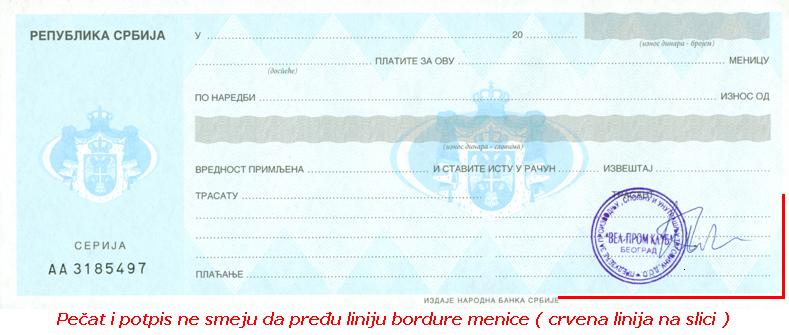 На основу Закона о меници („Сл. лист ФНРЈ“, бр.104/46 и 18/58; „Сл. лист СФРЈ“, бр. 16/65, 54/70 и 57/89, „Сл. лист СРЈ“ бр. 46/96 и „Сл. лист СЦГ“, бр. 1/2003 – Уставна повеља) и тачке  1.,2. и 6. Одлуке о облику, садржини и начину коришћења јединствених инструмената платног промета, М Е Н И Ч Н О    П И С М О - О В Л А Ш Ћ Е Њ Е ЗА КОРИСНИКА 
БЛАНКО,СОЛО МЕНИЦЕ  Корисник: ЈП „Србијашуме“ Београд, део предузећа Шумско газдинство „Тимочке шуме“ Бољевац, ул. Драгише петровића бр.5, Бољевац, текући рачун: 160-333749-63 код банке Интеза Београд, Матични број: 07754183, ПИБ: 100002820.Предајемо Вам _________бланко, соло меницу број____________________________ и овлашћујемо ЈП „Србијашуме“ Београд, део предузећа Шумско газдинство „Тимочке шуме“ Бољевац, као Повериоца, да је може попунити на износ до_______________________динара (словима:____________________________________динара) као средство обезбеђења озбиљности понуде у отвореном поступку јавне набавке бр. 55/2020 - набавка резевних делова за моторна возила за ШГ Тимочке шуме Бољевац за 2020. годину, за ПАРТИЈУ БРОЈ________ овлашћујемо ЈП „Србијашуме“ Београд, део предузећа Шумско газдинство „Тимочке шуме“ Бољевац, Драгише Петровића бр.5, као Повериоца, да безусловно и неопозиво без протеста и трошкова, вансудски, у складу са важећим прописима изврши наплату са свих рачуна Дужника – Издаваоца менице___________________________________________________ из његових новчаних средстава, односно друге имовине.	Меница се може поднети на наплату најраније трећег дана од дана примљеног обавештења од стране Дужника – Издаваоца менице да одустаје од учешћа у поступку јавне набавке.	Овлашћујемо пословне банке код којих имамо рачуне да наплату – плаћање изврше на терет свих наших рачуна, као и да налог за наплату из овог меничног писма заведу у редослед чекања у случају да на нашим рачунима нема средстава или нема довољно средстава, због поштовања приоритета у наплати са рачуна.	Меница коју смо предали Повериоцу је важећа и признајемо је за своју и у случају да пре њене реализације дође до промена лица овлашћеног за заступање или промене лица овлашћених за располагање средствима са рачуна Дужника, као и у случају наступања статусних промена код Дужника и других промена од значаја за правни промет. Датум издавања Овлашћења                                         ДУЖНИК – ИЗДАВАЛАЦ МЕНИЦЕ_________________2019. год.                                  _____________________________________                                                                                    _____________________________________                                                                   Адреса:    _____________________________________                                                                                      _____________________________________                                                          Матични број: _____________________________________                                                                   ПИБ:        _____________________________________                                                        Одговорно лице : _________________________________                                                                     М.П.                   На основу Закона о меници („Сл. лист ФНРЈ“, бр.104/46 и 18/58; „Сл. лист СФРЈ“, бр. 16/65, 54/70 и 57/89, „Сл. лист СРЈ“ бр. 46/96 и „Сл. лист СЦГ“, бр. 1/2003 – Уставна повеља) и тачке  1.,2. и 6. Одлуке о облику, садржини и начину коришћења јединствених инструмената платног промета, М Е Н И Ч Н О    П И С М О - О В Л А Ш Ћ Е Њ Е ЗА КОРИСНИКА 
БЛАНКО,СОЛО МЕНИЦЕ  Корисник: ЈП „Србијашуме“ Београд, део предузећа Шумско газдинство „Тимочке шуме“ Бољевац, ул. Драгише Петровића бр.5, Бољевац, текући рачун: 160-333749-63 код банке Интеза Београд, Матични број: 07754183, ПИБ: 100002820.Предајемо Вам _________бланко, соло меницу број___________ и овлашћујемо ЈП „Србијашуме“ Београд, део предузећа Шумско газдинство „Тимочке шуме“ Бољевац, као Повериоца, да је може попунити на износ до_______________________динара,
словима:(________________________________________динара) као средство обезбеђења за извршење уговорних обавеза, са свим припадајућим обавезама и трошковима по основу Уговора за набавку резервних делова за моторна  возила за ШГ” Тимочке шуме “Бољевац  за 2020. годину ,бр 55/2020-__ за ПАРТИЈУ БРОЈ___  , о у отвореном поступку јавне набавке бр. 55/2020 од ___.___.2020.год. или последњег анекса проистеглог из овог уговора. Овлашћујемо ЈП „Србијашуме“ Београд, део предузећа Шумско газдинство „Тимочке шуме “ Бољевац, Драгише Петровића 5, као Повериоца, да безусловно и неопозиво без протеста и трошкова, вансудски, у складу са важећим прописима изврши наплату са свих рачуна Дужника – Издаваоца менице____________________________________________ из његових новчаних средстава, односно друге имовине.	Меница се може поднети на наплату најраније трећег дана од дана доспећа из напред наведеног Уговора бр.55/2020 -_____ од _______2020. год. или трећег дана од доспећа његовог последњег Анекса, а наплатити најкасније 30 дана након истека рока за коначно извршење услуга, односно реализацију уговора и свих његових евентуалних анекса.Овлашћујемо пословне банке код којих имамо рачуне да наплату – плаћање изврше на терет свих наших рачуна, као и да налог за наплату из овог меничног писма заведу у редослед чекања у случају да на нашим рачунима нема средстава или нема довољно средстава, због поштовања приоритета у наплати са рачуна.	Меница коју смо предали Повериоцу је важећа и признајемо је за своју и у случају да пре њене реализације дође до промена лица овлашћеног за заступање или промене лица овлашћених за располагање средствима са рачуна Дужника, као и у случају наступања статусних промена код Дужника и других промена од значаја за правни промет. Датум издавања Овлашћења                                         ДУЖНИК – ИЗДАВАЛАЦ МЕНИЦЕ_________________2020. год.                                  _____________________________________                                                                                    _____________________________________                                                                   Адреса:    _____________________________________                                                                                      _____________________________________                                                          Матични број: _____________________________________                                                                   ПИБ:        _____________________________________                                                       Одговорно лице:______________________________________                                                                     М.П.                   12. Образац трошкова припреме понудеПонуђач може да у оквиру понуде достави укупан износ и структуру трошкова припреме понуде, на обрасцу у слободној форми који ће приказивати трошкове израде узорака и трошкове прибављања средства обезбеђења.Образац мора бити потписан и оверен од стране понуђача.   ПОНУЂАЧ______________________________  ПОТПИС ОВЛАШЋЕНОГ ЛИЦАпечат____________________________У складу са чланом 88.ЗЈН понуђач може да у оквиру понуде достави укупан износ и структурутрошкова припремања понуде.Трошкове припреме и подношења понуде сноси искључиво понуђач и не може тражити однаручиоца накнаду трошкова.Ако је поступак јавне набавке обустављен из разлога који су на страни наручиоца,наручилац је дужан да понуђачу надокнади трошкове израде узорка или модела, ако суизрађени у складу са техничким спецификацијама наручиоца и трошкове прибављања средстваобезбеђења, под условом да је понуђач тражио накнаду тих трошкова у својој понуди.*Ова изјава је у складу са Правилником о обавезним елементима конкурсне документације упоступцима јавних набавки и начину доказивања испуњености услова („Сл. Гласник РС” бр. 29/2013)обавезни елемент конкурсне документације.НАПОМЕНА: ДОСТАВЉАЊЕ ОВЕ ИЗЈАВЕ НИЈЕ ОБАВЕЗНО.13. Изјава о независној понудиЈАВНА НАБАВКА БР.55 /2020НАЗИВ ПОНУЂАЧА: __________________________СЕДИШТЕ: ___________________________________БРОЈ: ___________ДАТУМ: _________Изјава о независној понуди Под пуном кривичном и матери јалном одговорношћу изјављујем да сам понуду поднео независно, без договора са другим понуђачима или заинтересованим лицима.ПОНУЂАЧ                                                                                                          ______________________________                                                                                                          ПОТПИС ОВЛАШЋЕНОГ ЛИЦАпечат ____________________________14. Образац изјаве о обавезама понуђача на основу чл. 75. став 2. ЗЈН-аЈАВНА НАБАВКА БР. 55/2020НАЗИВ ПОНУЂАЧА: __________________________СЕДИШТЕ: ___________________________________БРОЈ: ___________ДАТУМ: _________Изјавао поштовању обавеза које произилазе из важећих прописаПод пуном кривичном и материјалном одговорношћу изјављујем да сам поштовао обавезе којепроизлазе из важећих прописа о заштити на раду, запошљавању и условима рада и заштити животнесредине, као и да немам забрану обављања делатности која је на снази у време у време подношења понуда.ПОНУЂАЧ                                                                                                          ______________________________                                                                                                          ПОТПИС ОВЛАШЋЕНОГ ЛИЦАпечат____________________________Напомена: Уколико понуду подноси група понуђача, Изјава мора бити потписана од стране овлашћеног лица сваког понуђача из групе понуђача и оверена печатом.О   П   И   С  СТР.1) Општи подаци о јавној набавци32) Подаци о предмету јавне набавке33) Упутство понуђачима како да сачине  понуду3-104) Образац понуде;        - образац Подаци о понуђачу        - образац Подаци о подизвођачу        - образац Подаци о понуђачу који је учесник у заједничкој понуди       – образац Изјава чланова групе који подносе заједничку понуду11-165)Услови и упутство како се доказује испуњеност услова17-246) Модел уговора25-327) Врста, техничке карактеристике (спецификације), квалитет, количина и опис добара, радова или услуга, начин спровођења контроле и обезбеђивања гаранције квалитета, рок извршења, место извршења или испоруке добара, евентуалне додатне услуге и сл. 33-348)  Техничка документација и планови 349)  Образац структуре понуђене цене са упутством како да се попуни35-4210) Средства финансијског обезбеђења43-4611)Образац трошкова припреме понуде4712) Изјава о независној понуди4813) Образац изјаве о обавезама понуђача на основу чл.75. став 2. ЗЈН-а (Изјава о поштовању обавеза које произилазе из важећих прописа)49Партија  број.Назив Резерви делови за ЛАДЕ НИВЕ 1,7Резерви делови за ЛАДЕ НИВЕ у гарантном рокуПОДАЦИ О ПОНУЂАЧУПОДАЦИ О ПОНУЂАЧУПОДАЦИ О ПОНУЂАЧУ 1Назив понуђача 2  Седиште 3Адреса 4Облик организовања (АД, ДОО, СЗР итд.)  5Матични број 6ПИБ 7Број текућег рачуна 8Назив банке 9ПДВ број10Телефон11Телефакс 12e-mail13Особа за контакт14Овлашћено лицеброј партијеОПИСјед. мереколичинавредноствредностброј партијеОПИСјед. мереколичина(У РСД, без ПДВ-а)(у РСД, са ПДВ-ом) 1.Резерви делови за ЛАДЕ НИВЕ 1,7По спецификацијиПо спецификацији2.Резерви делови за  ЛАДЕ НИВЕ у гарантном року  По спецификацијиПо спецификацији                                                           СВЕГА 1-2 (ИЗНОС ПОНУДЕ БЕЗ ПДВ-а)                                                            СВЕГА 1-2 (ИЗНОС ПОНУДЕ БЕЗ ПДВ-а)                                                            СВЕГА 1-2 (ИЗНОС ПОНУДЕ БЕЗ ПДВ-а)                                                                                                ПДВ по стопи од 20%                                                                                                ПДВ по стопи од 20%                                                                                                ПДВ по стопи од 20%                                                                                                ПДВ по стопи од 20%                                                             УКУПАН ИЗНОС ПОНУДЕ (СА ПДВ-ом)                                                             УКУПАН ИЗНОС ПОНУДЕ (СА ПДВ-ом)                                                             УКУПАН ИЗНОС ПОНУДЕ (СА ПДВ-ом)                                                             УКУПАН ИЗНОС ПОНУДЕ (СА ПДВ-ом) Број јавне набавке:55/2020ПОДАЦИ О ПОДИЗВОЂАЧУБрој јавне набавке:55/2020ПОДАЦИ О ПОДИЗВОЂАЧУБрој јавне набавке:55/2020ПОДАЦИ О ПОДИЗВОЂАЧУ 1Назив понуђача2  Седиште 3Адреса 4Облик организовања(АД, ДОО, АДО,СЗР итд.)  5Матични број 6ПИБ 7Број текућег рачуна8Назив банке 9ПДВ број10Телефон11Телефакс 12e-mail13Особа за контакт14Овлашћено лицеДатум:_____________Место:_____________  потпис овлашћеног лица  _____________________ печатПодатке уноси и оверава понуђач. Фотокопирати образац у потребном броју примерака за сваког подизвођача.Датум:_____________Место:_____________  потпис овлашћеног лица  _____________________ печатПодатке уноси и оверава понуђач. Фотокопирати образац у потребном броју примерака за сваког подизвођача.Датум:_____________Место:_____________  потпис овлашћеног лица  _____________________ печатПодатке уноси и оверава понуђач. Фотокопирати образац у потребном броју примерака за сваког подизвођача.Број јавне набавке:55/2020ПОДАЦИ О ПОНУЂАЧУКОЈИ ЈЕ   УЧЕСНИК У ЗАЈЕДНИЧКОЈ ПОНУДИБрој јавне набавке:55/2020ПОДАЦИ О ПОНУЂАЧУКОЈИ ЈЕ   УЧЕСНИК У ЗАЈЕДНИЧКОЈ ПОНУДИБрој јавне набавке:55/2020ПОДАЦИ О ПОНУЂАЧУКОЈИ ЈЕ   УЧЕСНИК У ЗАЈЕДНИЧКОЈ ПОНУДИ 1Назив понуђача2  Седиште 3Адреса 4Облик организовања(АД, ДОО, АДО,СЗР итд.)  5Матични број 6ПИБ 7Број текућег рачуна8Назив банке 9ПДВ број10Телефон11Телефакс 12e-mail13Особа за контакт14Овлашћено лицеДатум:_____________Место:_____________потпис овлашћеног лица     _____________________        печатПодатке уноси и оверава понуђач. Фотокопирати образац у потребном броју примерака за сваког учесника у заједничкој понуди.Датум:_____________Место:_____________потпис овлашћеног лица     _____________________        печатПодатке уноси и оверава понуђач. Фотокопирати образац у потребном броју примерака за сваког учесника у заједничкој понуди.Датум:_____________Место:_____________потпис овлашћеног лица     _____________________        печатПодатке уноси и оверава понуђач. Фотокопирати образац у потребном броју примерака за сваког учесника у заједничкој понуди.Ред.бр.Услови прописани чланом 75. Закона о јавним набавкама које понуђач мора да испуниДоказивање испуњености условаРед.бр.Услови прописани чланом 75. Закона о јавним набавкама које понуђач мора да испуниДоказивање испуњености услова1.    Право на учешће у поступку има понуђач ако је регистрован код надлежног органа, односно уписан  у одговарајући регистар;- ПРАВНО ЛИЦЕ: Извод из регистраАгенције за привредне регистре, односно извод из регистра надлежног Привредног суда - ПРЕДУЗЕТНИК:Извод из регистра Агенције за привредне регистре.Напомена: У случају да понуду подноси група понуђача, овај доказ доставити за сваког учесника из групе.У случају да понуђач подноси понуду са подизвођачем, овај доказ доставити и за подизвођача (ако је више подизвођача доставити за сваког од њих).2.Право на учешће у поступку има понуђач уколико он и његов законски заступник није осуђиван за неко од кривичних дела као члан организоване криминалне групе, није осуђиван за кривична дела против привреде, кривична дела против заштите животне средине, кривично дело примања или давања мита, кривично дело преваре.- ЗАКОНСКИ ЗАСТУПНИК, ФИЗИЧКО ЛИЦЕ И ПРЕДУЗЕТНИК: Извод из казнене евиденције, односно уверење надлежне полицијске управе МУП-а, којим се потврђује да законски заступник понуђача није осуђиван за кривична дела против привреде, кривична дела против животне средине, кривично дело примања или давања мита, кривично дело преваре и неко од кривичних дела организованог криминала (захтев се може поднети према месту рођења или према месту пребивалишта законског заступника). Уколико понуђач има више законских заступника дужан је да достави доказ за сваког од њих.- ПРАВНО ЛИЦЕ: Уверење првостепеног суда на чијем подручју је седиште домаћег правног лица, односно седиште представништва или огранка страног правног лица, да није осуђивано за неко од кривичних дела као члан организоване криминалне групе, да није осуђивано за неко од кривичних дела против привреде, кривична дела против заштите животне средине, кривично дело примања или давања мита, кривично дело преваре. За побројана кривична дела надлежни судови, чије је уверење потребно доставити, су: Основни суд на чијем подручју је седиште правног лица,Виши суд на чијем подручју је седиште правног лица,Виши суд у Београду(посебно одељење за организовани криминал) да није осуђиван за неко од кривичних дела као члан организоване криминалне групе“Напомена: У случају да понуду подноси група понуђача, ове доказе доставити за сваког учесника из групе. У случају да понуђач подноси понуду са подизвођачем, ове доказе доставити и за подизвођача (ако је више подизвођача доставити за сваког од њих).Докази не могу бити старији од два месеца пре отварања понуда.3. Право на учешће у поступку има понуђач ако је измирио доспеле порезе и друге јавне дажбине у складу са прописима Републике Србије или стране државе када има седиште на њеној територији;- ПРАВНО ЛИЦЕ, ПРЕДУЗЕТНИК, ФИЗИЧКО ЛИЦЕ:1.Уверење Пореске управе Министарства финансија и привреде да је измирио доспеле порезе и доприносе и2.Уверење надлежне управе локалне самоуправе да је измирио обавезе по основу изворних локалних јавних приходаНапомена: Уколико је понуђач у поступку приватизације, уместо 2 горе наведена доказа треба доставити уверење Агенције за приватизацију да се налази у поступку приватизацијеУ случају да понуду подноси група понуђача, ове доказе доставити за сваког учесника из групеУслучају да понуђач подноси понуду са подизвођачем, ове доказе доставити и за подизвођача (ако је више подизвођача доставити за сваког од њих).Докази не могу бити старији од два месеца пре отварања понуда.4.Понуђач је дужан да при састављању понуде изричито наведе да је поштовао обавезе које произлазе из важећих прописа о заштити на раду, запошљавању и условима рада, заштити животне средине, као и данема забрану обављања делатности која је на снази у време подношења понудe.  (чл. 75. ст. 2. Закона).Доказ: Потписан и оверен Oбразац изјаве (Образац изјаве, дат је у поглављу 13). Изјава мора да буде потписана од стране овлашћеног лица понуђача и оверена печатом. Уколико понуду подноси група понуђача, Изјава мора бити потписана од стране овлашћеног лица сваког понуђача из групе понуђача и оверена печатом.Понуђач који учествује у поступку предметне јавне набавке, мора испунити додатне услове за учешће у поступку јавне набавке, дефинисане чл. 76. Закона, и то: Понуђач који учествује у поступку предметне јавне набавке, мора испунити додатне услове за учешће у поступку јавне набавке, дефинисане чл. 76. Закона, и то: Понуђач који учествује у поступку предметне јавне набавке, мора испунити додатне услове за учешће у поступку јавне набавке, дефинисане чл. 76. Закона, и то: Услови прописани чланом 76. Закона о јавним набавкама које понуђач мора да испуни                                          Доказивање испуњености услова5Неопходан пословни капацитет:Партија 1
Услов да је понуђач у предходне три године (2017.,2018.и 2019.) вршио продају резервних добара које су предмет ове јавне набавке.
Партија 2
Услов учешћа  имају овлашћени сервисери од стране овлашћеног увозника аутомобила "ЛАДА НИВА 4x4"  за Србију у 2020.години.      Партија 1
     Доказ –Референтна листа купаца за претходне три године(2017,2018 и 2019).
   Списак и локација пословница(продајних објеката) продавца.Партија 2
Доказ-копија уговора којим се доказује да је овлашћен сервисер од стране овлашћеног увозника и дистрибутера аутомобила  "ЛАДА "за Србију,за редован сервис у гарантном року за возило "ЛАДА НИВА 4x4".  
  Уговори морају бити важећи за 2020. годину. Партија 2
6.Дужни сте да приликом предаје конкурсне документације доставите и Ваш важећи ценовник норма сата за услуге сервисирања за остале делове који нису наведени у техничкој спецификацији делова на дан у 2020. години. Партија 2
6.Дужни сте да приликом предаје конкурсне документације доставите и Ваш важећи ценовник норма сата за услуге сервисирања за остале делове који нису наведени у техничкој спецификацији делова на дан у 2020. години. Партија 2
6.Дужни сте да приликом предаје конкурсне документације доставите и Ваш важећи ценовник норма сата за услуге сервисирања за остале делове који нису наведени у техничкој спецификацији делова на дан у 2020. години.р. бр.Назив Купца Вредност испоручених добара са ПДВ-ом у динарима12345678910УКУПНО:Партија број.Назив 1Резерви делови за  Ладе Ниве 1,77. Врста, техничке карактеристике (спецификације), квалитет, количинa и опис добара, радова или услуга, начин спровођења контроле и обезбеђивања гаранције квалитета, рок извршења, место извршења или испоруке добара, евентуалне додатне услуге и сл. предмета јавне набавкеД Е Ф И Н И С А О    Н А Р У Ч И Л А ЦТЕХНИЧКИ ОПИСТЕХНИЧКИ ОПИС   Ови захтеви  важе за све испоручене резервне делове по партијама  који су предмет ове Јавне набавке:   Резервни делови морају бити у оригиналном фабричком паковању, са декларацијом произвођача.
   Уз резервне делове се мора дати гарантни лист.  Квалитет је одређен домаћим стандардом СРПС.  или еквивалентним међународним стандардом.  Резервни делови се преузимају сукцесивно према потребама и захтеву – писаном требовању наручиоца - купца.  Резервни делови се испоручују Ф-цо магацин наручиоца -купца. За евентуалне рекламације, уколико се не реше споразумно заменом спорног производа, надлежне су овлашћене лабораторије.Врста, опис и техничке карактеристике (спецификације)  услуга које су предмет јавне набавке садржани су и детаљно приказани у оквиру Обрасца структуре цене (Прилог број ).У погледу рока извршења услуге, захтев наручиоца је да понуђач стручно и квалитетно изврши услуге  сервисирања возила  у складу са прописаним нормативима, а не дуже од 5 радних  дана од дана пријема возила у сервис.У случају већег квара понуђач је обавезан да обавести представника наручиоца о врсти квара и потребном времену за отклањање истог.   Ови захтеви  важе за све испоручене резервне делове по партијама  који су предмет ове Јавне набавке:   Резервни делови морају бити у оригиналном фабричком паковању, са декларацијом произвођача.
   Уз резервне делове се мора дати гарантни лист.  Квалитет је одређен домаћим стандардом СРПС.  или еквивалентним међународним стандардом.  Резервни делови се преузимају сукцесивно према потребама и захтеву – писаном требовању наручиоца - купца.  Резервни делови се испоручују Ф-цо магацин наручиоца -купца. За евентуалне рекламације, уколико се не реше споразумно заменом спорног производа, надлежне су овлашћене лабораторије.Врста, опис и техничке карактеристике (спецификације)  услуга које су предмет јавне набавке садржани су и детаљно приказани у оквиру Обрасца структуре цене (Прилог број ).У погледу рока извршења услуге, захтев наручиоца је да понуђач стручно и квалитетно изврши услуге  сервисирања возила  у складу са прописаним нормативима, а не дуже од 5 радних  дана од дана пријема возила у сервис.У случају већег квара понуђач је обавезан да обавести представника наручиоца о врсти квара и потребном времену за отклањање истог.9. ОБРАЗАЦ СТРУКТУРЕ ЦЕНЕ СА УПУТСТВОМ КАКО ДА СЕ ПОПУНИ ЈН 55/2020
Партија бр.1 - Резервни делови за возило ЛАДА  НИВА 1.79. ОБРАЗАЦ СТРУКТУРЕ ЦЕНЕ СА УПУТСТВОМ КАКО ДА СЕ ПОПУНИ ЈН 55/2020
Партија бр.1 - Резервни делови за возило ЛАДА  НИВА 1.79. ОБРАЗАЦ СТРУКТУРЕ ЦЕНЕ СА УПУТСТВОМ КАКО ДА СЕ ПОПУНИ ЈН 55/2020
Партија бр.1 - Резервни делови за возило ЛАДА  НИВА 1.79. ОБРАЗАЦ СТРУКТУРЕ ЦЕНЕ СА УПУТСТВОМ КАКО ДА СЕ ПОПУНИ ЈН 55/2020
Партија бр.1 - Резервни делови за возило ЛАДА  НИВА 1.79. ОБРАЗАЦ СТРУКТУРЕ ЦЕНЕ СА УПУТСТВОМ КАКО ДА СЕ ПОПУНИ ЈН 55/2020
Партија бр.1 - Резервни делови за возило ЛАДА  НИВА 1.79. ОБРАЗАЦ СТРУКТУРЕ ЦЕНЕ СА УПУТСТВОМ КАКО ДА СЕ ПОПУНИ ЈН 55/2020
Партија бр.1 - Резервни делови за возило ЛАДА  НИВА 1.79. ОБРАЗАЦ СТРУКТУРЕ ЦЕНЕ СА УПУТСТВОМ КАКО ДА СЕ ПОПУНИ ЈН 55/2020
Партија бр.1 - Резервни делови за возило ЛАДА  НИВА 1.7Р.БР.Назив резервног делаКаталошки бројЈ.мереКоличинаЈединична цена 
 РСД без ПДВ-аЈединична цена 
РСД са ПДВ-ом12345672заптивач ауспуха21011203020ком.13подизач стакла врата212136104020ком.14ручица подизача ст.21086104064ком.15заптивач поклопца мотора2101-10003020ком.16заптивач главе мотора21011-10003020ком.17заптивач картера мотора2101-10009070ком.18семеринг радилице предњи10902421ком.19семеринг радилице задњи2101-1005160-02ком.110пумпа горива2101-1106170ком.111пречистач ваздуха21213-110910002ком.112филтер горива метални21215-117010ком.113каиш клинасти Lа 9502101-1308024ком.114пумпа за воду 2107-1307011ком.115славина за грејање2107-1307011ком.116предњи кардан21211-2203015-01ком.117задњи кардан21211-2201015-01ком.118Хардијев зглоб КПЛ21213-2202010ком.119Хардијев зглоб гумени део2101-2202120ком.120конусно тањирасти пар зубчаника пр. диференцијала2106-2402020ком.121друх лежај2101-1601185ком.122ламела2110-1601138-03ком.123корпа квачила2121-1601085ком.124апарат квачила примарни2101-1602602ком.125апарат квачила секундарни2101-1602510ком.126лева полуосовина 21215-2215011ком.127зглобни преносник до точка2121-2215054ком.128манжетна полуосовине до точка2121-2215068-01ком.129манжетна полуосовине до мењача2121-2215038-01ком.130главни кочиони цилиндар21213-3505092-01ком.131серво уређај2103-3510010-10ком.132диск плочице2121-3501090ком.133кочиона чељуст – клешта ком.21213-3501005ком.134кочиони диск2121-3501070ком.135добош точка2121-3502070ком.136пакнови2101-3502090-02ком.137сајла ручне кочнице2121-3507035ком.138кочиони апарат задњег точка2105-3502040ком.139краћи крај споне2101-3003134ком.140дужи крај споне2121-3414138ком.141централна спона21216-3414052ком.142носач споне2121-3414080ком.143лежај предњег точка2121-3103020-10ком.144семеринг лежаја предњег точка2121-3103038ком.145семеринг задњег точка2101-2401034ком.146амортизер предњи2121-2905004-01ком.147гумице баланс штангле2121-2906040ком.148уздужна горња баланс штангла2121-2915556ком.149јабучица2101-2904185-03ком.150акумулатор 12В 55Ах55Ах12Вком.151аутомат алнасера2101-3708805-01ком.152четкице алнасера2108-3708300ком.153свећице2111-3707010ком.154чеони мигавац2106-3726010-02ком.155метлица брисача 2102-6313200-10ком.156сирена2110-3721010ком.157термостат2101-1306010ком.158бочни ретровизор21011-8201008-10ком.159ручица за отварање врата2107-6105180ком.160задњи лонац ауспуха21214-1200010ком.161средњи лонац ауспуха21214-1200020ком.1                                                                                        УКУПНА ЦЕНА БЕЗ ПДВ-а                                                                                        УКУПНА ЦЕНА БЕЗ ПДВ-а                                                                                        УКУПНА ЦЕНА БЕЗ ПДВ-а                                                                                        УКУПНА ЦЕНА БЕЗ ПДВ-а                                                                                        УКУПНА ЦЕНА БЕЗ ПДВ-аПДВПДВПДВПДВПДВУКУПНА ЦЕНА СА ПДВ-омУКУПНА ЦЕНА СА ПДВ-омУКУПНА ЦЕНА СА ПДВ-омУКУПНА ЦЕНА СА ПДВ-омУКУПНА ЦЕНА СА ПДВ-омМ.П.Потпис овлашћеног лицаПотпис овлашћеног лица__________________________________________________Р.
бр.Назив 
Ј.М.Колич.Јед. цена
 рез.делова у 
(РСД без ПДВ-а)Јед. цена
 рез.делова у
( РСД са ПДВ-ом)Јед.цена услуге замене
(без ПДВ-ом)Јед.цена
 услуге замене
(са ПДВ-ом)Укупна цена
(рез.део+услуга замене)1234567891Мали сервис - LADA NIVA 4x4кпт12Велики сервис - LADA NIVA 4x4кпт13Дијагностичка провера грешака и кварова, тест мотора, ресетовање сервис интервала, фабр.подешавања…кпт14Замена уља у мотору по возилуком15Замена уља у мењачу по возилуком16Замена кочионе течностиком17Замена расхладне течностиком18Замена филтера ваздухаком19Замена филтера гориваком110Замена свећица моторакпт111Замена механизма подизача прозора (предњи)ком112Замена ретровизора спољашњег - кптком113Уградња предњег ветробранског стакла ком114 Замена кочионих плочица предњих ком115 Замена дискова предњих кочница ком116 Замена кочионог цилиндра предњих кочницаком117 Замена задњих кочионих облогаком118 Замена задњег добоша зад. точкаком119Замена кочионог цилиндра задњих кочницаком120Замена предњег фара светла (кпт)ком121Замена задње „штоп“ лампеком122Норма час за радове који нису дати позицијом дин/час час1                                                                                                         УКУПНА ЦЕНА БЕЗ ПДВ-а                                                                                                         УКУПНА ЦЕНА БЕЗ ПДВ-а                                                                                                         УКУПНА ЦЕНА БЕЗ ПДВ-а                                                                                                         УКУПНА ЦЕНА БЕЗ ПДВ-а                                                                                                         УКУПНА ЦЕНА БЕЗ ПДВ-а                                                                                                         УКУПНА ЦЕНА БЕЗ ПДВ-аПДВПДВПДВПДВПДВПДВУКУПНА ЦЕНА СА ПДВ-омУКУПНА ЦЕНА СА ПДВ-омУКУПНА ЦЕНА СА ПДВ-омУКУПНА ЦЕНА СА ПДВ-омУКУПНА ЦЕНА СА ПДВ-омУКУПНА ЦЕНА СА ПДВ-омМ.П.Потпис овлашћеног лица_________________________Ред.бр.Врста трошкаИзнос без ПДВ-аИзнос са ПДВ-ом12345678910УКУПНО:УКУПНО: